Игра «На отдыхе»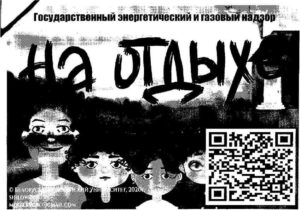 Игра предназначена для детей старшего школьного возраста  (5-11 классы) и их родителей, позволяет привить детям в игровой форме базовые навыки и Элементарные знания, позволяющие предотвратить электротравматизм в повседневной жизни; указать на наличие опасных факторов, связанных с эксплуатацией электрического оборудования
и электрических сетей.Способы установки.Открыть Google Play. Запустить поиск со словами «На отдыхе». Установить игру.В любом браузере на вашем устройстве ввести адрес https://is.gd/ToRest Вы будете перенаправлены в Google Play на страницу игры. Установить игру.Сканировать QR-код на игру.Вы автоматически будете перенаправлены в Google Play на страницу игры. Установить игру.Технические требования к смартфону или планшету;операционная система Android начиная с версии 6.0 и выше;512 Мб оперативной памяти;72 Мб свободного места для установки игры.Игра «Безопасный дом»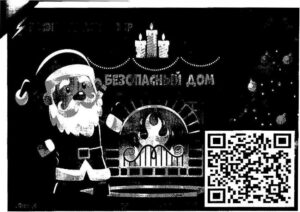 Игра предназначена для детей старшего школьного возраста  (10-11 классы) и их родителей, позволяет привить в игровой форме знания, позволяющие предотвратить электротравматизм и получить навыки безопасного использования газовых приборов в быту; указать на наличие опасных факторов, связанных с эксплуатацией электрических сетей, электрического и газового оборудования.Способы установки.Открыть Google Play. Запустить поиск со словами «Безопасный дом». Установить игру.В любом браузере на устройстве ввести адрес https://is.gd/SafeHouseВы будете перенаправлены в Google Play на страницу игры. Установить игру.Сканировать QR -код на игру.Вы автоматически будете перенаправлены в Google Play на страницу игры. Установить игру.Технические требования к смартфону или планшету;операционная система Android начиная с аерсии 5.0 и выше;512 Мб оперативной памяти;73 Мб свободного места для установки игры